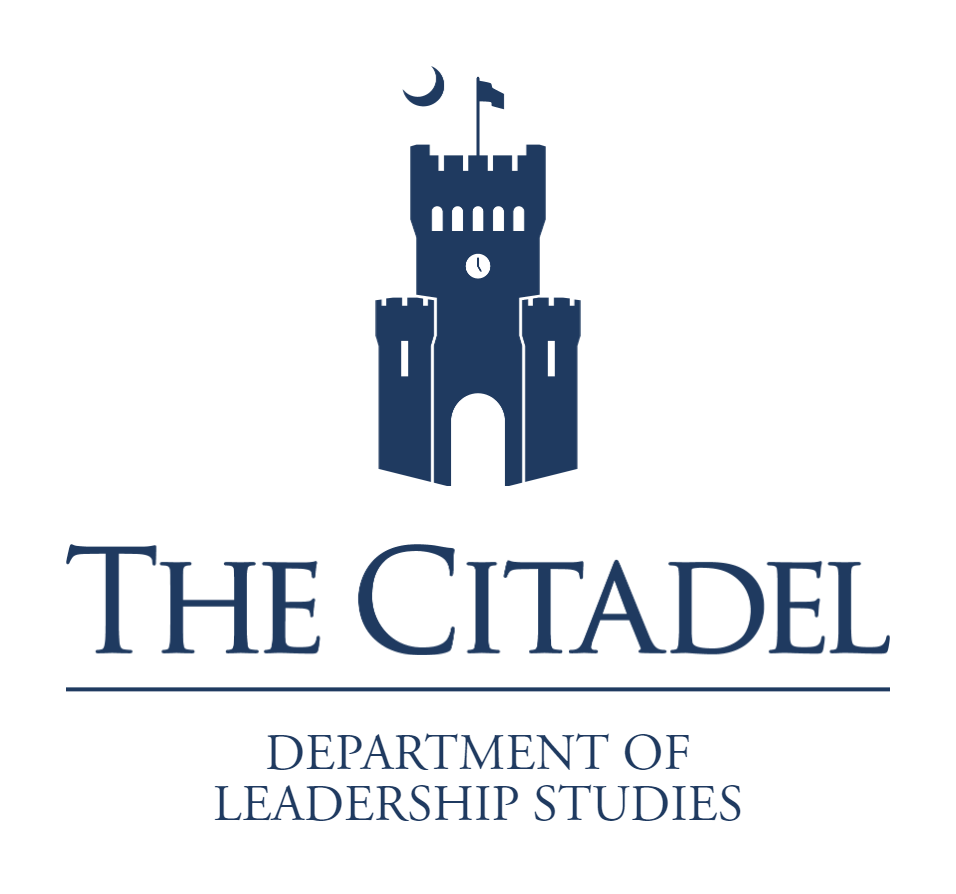 Fall 2024 ROTC Fulfillment Advising PacketFALL 2024 ROTC FULFILLMENTROTC Fulfillment Registration InformationAll upper-level (1B-2A) cadets (both contracted and non-contracted) are required to enroll in LDRS 371Contracted cadets are not required to enroll in any additional ROTC fulfillment courses (note: LDRS 371 is used as a ROTC fulfillment course)*If you have questions about your degree map, please contact your advisor and Leadership Studies.One ROTC Fulfillment Course Each SemesterUpper-level (1B-2A) cadets meet the ROTC Fulfillment requirement by taking approved leadership minor and/or high-impact practice courses each semesterNoncontract upper-level (1B-2A) students mustpass one ROTC Fulfillment course each semester.Students will receive credit towards their ROTC Fulfillment requirement for one ROTC Fulfillment course each semester, regardless of how many they successfully complete each semester. (note: LDRS 371 is used as a ROTC fulfillment course)No ROTC FulfillmentStudents under military contract are notrequired to take ROTC Fulfillment coursesKrause Center experiences do not fulfill the ROTC requirement. (LDRS 211, 311, and 411 non-credit bearing experiences)LEADERSHIP MINOR COURSES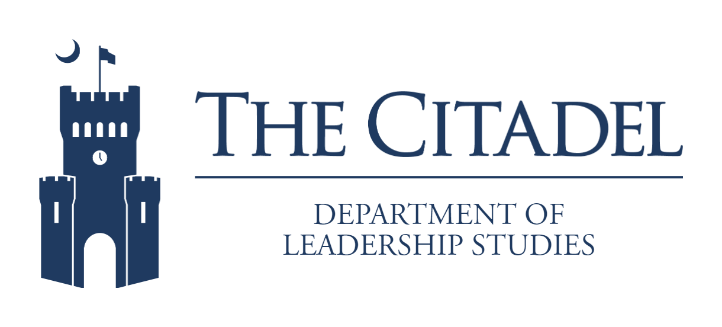 LDRS 371Leadership in OrganizationsEDUC 330Developing Leadership Skills Through Peer CounselingINTL 402Military Instrument of PowerMGMT 303Human Resource ManagementMGMT 311Human Resource ManagementMGMT 411Business EthicsPHIL 290EthicsPMGT 401Project Management Career SkillsPSCI 306Legislative ProcessSMGT 302Sport CommunicationsSMGT 404Leadership in Sport OrganizationsCONTACT USThe CitadelDepartment of Leadership Studies Bond Hall Suite 364(843)953-8401leadership@citadel.eduROTC Fulfillment Program WebpagEACCT 460Internship: AccountingBIOL 320-324Undergraduate Research in BiologyCHEM 419Senior Research ICIVL 432CE Design Capstone ICOMM 499Internship: CommunicationsCONE 302Engineering Law Ethics & Safety ControlCONE 440Construction Method & Structural Design	CONE 481Constr Eng Senior Design ICRMJ 311Human TraffickingCRMJ 332Comparative Counter-TerrorismCRMJ 390VictimologyCRMJ 422CapstoneCRMJ 465Law of Armed ConflictCSCI 491Internship: Computer ScienceCSCI 495Senior SeminarECON 460Internship: EconomicsEDUC 202Educational PsychologyEDUC 206Adolescent DevelopmentEDUC 306Teaching Reading & WritingEDUC 312Learners with ExceptionalitiesEDUC 330Developing Leadership Skills Through Peer CounselingEDUC 402Special Methods in TeachingEDUC 499Internship: TeachingELES 303Immersive Cultural ExperienceENTR 401Small Business Mgt/EntrExperiential Fine Arts ClassesFNAR 304FNAR 305FNAR 306FNAR 307FNAR 309FNAR 350EXSC 406Directed Field Experience FINC 460Internship: FinanceGERM 450Special TopicsHIST 371Historical Stud. LeadshpHIST 446CapstoneHIST 498Internship: HistoryHLED 400First Aid, Emerg CareHONR 400Research ProjectINTL 301Advanced AnalyticsINTL 402Military Inst. of PowerINTL 464Internship: IntelLDRS 371Leadership in OrgsLDRS 401Research SeminarMATH 495Senior Seminar in MathematicsMECH 481Senior Design IMGMT 301Principals of ManagementMGMT 303Organizational BehaviorMGMT 311Human Resource Management MGMT 411Business EthicsMGMT 449Strategic ManagementMGMT 460Internship: BusinessMKTG 460Internship: MarketingNURS 311Clinical Experience: NursingNURS 411Clinical Experience NursingPHIL 290Ethics PHYS 420 Physics CapstonePMGT 401Project Management Career SkillsPSCI 306Legislative ProcessPSCI 393Research MethodsPSCI 403Pol Geo 24 ElectionPSCI 499Internship: PSCIPSCY 410CapstoneSCMT 460Internship: Supply Chain Management SMGT 302Sport CommunicationsSMGT 404Leadership in Sport OrgSMGT 499Internship: Sports ManagementSPAN 460Internship: Hispanic Language & Culture